ДРУЖКІВСЬКА МІСЬКА РАДАПРОТОКОЛвідкритого пленарного  засідання  дванадцятої  сесії            міської ради VІII скликання № 12Актова зала міської ради                                                                  30 серпня 2021 рокуЗагальний склад ради – 34.Присутні - 18 (міський голова, 17 депутатів) .Відсутні – 17 депутатів.Кількість запрошених - 36 осіб.	     У роботі пленарного  засідання  дванадцятої сесії  міської ради приймають участь:  помічник-консультант народного депутата України, заступники міського голови з питань діяльності виконавчих органів ради, старости, начальники управлінь та відділів міської ради, представники громадських організацій, засобів масової інформації .                               Пленарне  засідання  дванадцятої сесії VІII скликання відкриває та проводить міський голова Володимир Григоренко.     Звучить Гімн України.     Вручення сертифікатів на придбання додаткового обладнання  для пауерліфтингу чемпіонам світу Дар’ї Русаненко та Костянтину Мусієнку з метою підтримки наших спортсменів.      Для організаційної роботи сесії обирається секретаріат у наступному складі:                                                                                                                                                                                                                                                                                                                                                                                                                                                                                                                                                                                                     Людмила Ладник , Тетяна Горбаньова , Дмитро Ковилін .     Підсумки голосування: за – 18, проти - 0, утрималися – 0.  Процедурне рішення прийняте.     Пропозиції депутата  Дмитра Ковиліна  включити до порядку денного проекти рішень, а саме: Про присвоєння  звання  «Почесний громадянин міста Дружківка» Кускову В.І.;Про присвоєння звання «Почесний громадянин міста Дружківка»                   Водолазькому А.Д.Галина Небогатікова  пропонує внести до порядку денного питання:Про схвалення Прогнозу бюджету Дружківської міської територіальної громади на 2022-2024 рокиАшот Мелікбегян  пропонує внести до порядку денного питання:Про закріплення на праві оперативного  управління за комунальним підприємством "Дружківський міський парк культури та відпочинку" Дружківської міської ради об'єкту нерухомого майна (реєстраційний номер 2438133814117).     Міський голова Володимир Григоренко ставить на голосування питання про включення до порядку денного запропонованих проектів рішень .      Підсумки голосування: за – 18, проти - 0, утрималися – 0. Процедурне рішення прийнято.     Підсумки голосування за порядок денний в цілому:  за – 18, проти - 0, утрималися – 0. Процедурне рішення прийнято.     Затвердження  регламенту  роботи  пленарного  засідання  двавнадцятої  сесії VІII скликання: доповідачам з основних питань порядку денного – до 10 хвилин, для відповідей на питання  – до 5 хвилин,  головам постійних комісій - до 10 хвилин , виступаючим - до 3 хвилин.  Засідання сесії провести протягом   2 годин.  Підсумки голосування: за – 18,  проти - 0,  утрималися – 0. Процедурне рішення  прийнято.        До  протоколу додаються:   -  перелік рішень, прийнятих на  пленарному засіданні  дванадцятої сесії Дружківської міської ради VIII скликання;   -  лист реєстрації отримання персональної електронної картки для голосування депутатами міської ради VIII скликання 30.08.2021;    -  підсумки відкритого поіменного голосування на  пленарному засіданні  дванадцятої  сесії  Дружківської міської ради VIII скликання;- список запрошених на пленарне засідання дванадцятої  сесії  Дружківської міської ради VIII скликання.Міський    голова                                                                          Володимир ГРИГОРЕНКОПорядок денний:Порядок денний:Порядок денний:1.Про хід виконання міської Програми основних напрямків розвитку культури м. Дружківка на 2017 – 2021 роки.Доповідає  Пивовар Юлія, начальник відділу з питань культури, сім’ї, молоді, спорту та туризму Дружківської міської ради.Про хід виконання міської Програми основних напрямків розвитку культури м. Дружківка на 2017 – 2021 роки.Доповідає  Пивовар Юлія, начальник відділу з питань культури, сім’ї, молоді, спорту та туризму Дружківської міської ради.2.Про затвердження Програми розвитку освіти на території Дружківської міської територіальної громади   на 2021 - 2027 роки.Доповідає Лазебник Світлана , начальник відділу освіти Дружківської міської ради.Про затвердження Програми розвитку освіти на території Дружківської міської територіальної громади   на 2021 - 2027 роки.Доповідає Лазебник Світлана , начальник відділу освіти Дружківської міської ради.3.Про виконання  Програми національно-патріотичного виховання дітей та молоді міста Дружківка на 2017 - 2020 роки.Доповідає Лазебник Світлана, начальник відділу освіти Дружківської міської ради.Про виконання  Програми національно-патріотичного виховання дітей та молоді міста Дружківка на 2017 - 2020 роки.Доповідає Лазебник Світлана, начальник відділу освіти Дружківської міської ради.4.Про хід виконання Програми розвитку та безпеки дорожнього руху в м. Дружківка на 2019-2023 роки.Доповідає Бузова Ганна.  заступник міського голови з питань діяльності виконавчих органів ради.Про хід виконання Програми розвитку та безпеки дорожнього руху в м. Дружківка на 2019-2023 роки.Доповідає Бузова Ганна.  заступник міського голови з питань діяльності виконавчих органів ради.5.Про затвердження звіту про виконання бюджету Дружківської міської територіальної громади за I півріччя 2021 року.Доповідає Трушина Ірина, начальник міського фінансового управління.Про затвердження звіту про виконання бюджету Дружківської міської територіальної громади за I півріччя 2021 року.Доповідає Трушина Ірина, начальник міського фінансового управління.6.Про внесення змін до  Програми  економічного і соціального розвитку Дружківської міської територіальної громади на 2021  рік,  затвердженої рішенням Дружківської міської ради від 02.03.2021 № 8/6-1.Доповідає Небогатікова Галина, голова постійної комісії міської ради  з питань економічного розвитку, планування бюджету та фінансів.Про внесення змін до  Програми  економічного і соціального розвитку Дружківської міської територіальної громади на 2021  рік,  затвердженої рішенням Дружківської міської ради від 02.03.2021 № 8/6-1.Доповідає Небогатікова Галина, голова постійної комісії міської ради  з питань економічного розвитку, планування бюджету та фінансів.7.Про внесення змін до рішення міської ради від 24.12.2020 №8/3-1 «Про бюджет Дружківської міської територіальної громади на 2021 рік»Доповідає Небогатікова Галина, голова постійної комісії міської ради  з питань економічного розвитку, планування бюджету та фінансів.Про внесення змін до рішення міської ради від 24.12.2020 №8/3-1 «Про бюджет Дружківської міської територіальної громади на 2021 рік»Доповідає Небогатікова Галина, голова постійної комісії міської ради  з питань економічного розвитку, планування бюджету та фінансів.8.Про затвердження рішення виконавчого комітету від  04.08.2021 №932 «Про врахування у складі  бюджету   Дружківської міської територіальної  громади  трансфертів  з  державного  та обласного бюджетів»Доповідає Небогатікова Галина, голова постійної комісії міської ради  з питань економічного розвитку, планування бюджету та фінансів.Про затвердження рішення виконавчого комітету від  04.08.2021 №932 «Про врахування у складі  бюджету   Дружківської міської територіальної  громади  трансфертів  з  державного  та обласного бюджетів»Доповідає Небогатікова Галина, голова постійної комісії міської ради  з питань економічного розвитку, планування бюджету та фінансів.9.Про надання згоди на збільшення кількості у 2021 році проєктів-переможців міської цільової Програми «Громадський бюджет Дружківської міської територіальної громади на 2021-2025 роки».Доповідає Небогатікова Галина , голова постійної комісії міської ради  з питань економічного розвитку, планування бюджету та фінансів.Про надання згоди на збільшення кількості у 2021 році проєктів-переможців міської цільової Програми «Громадський бюджет Дружківської міської територіальної громади на 2021-2025 роки».Доповідає Небогатікова Галина , голова постійної комісії міської ради  з питань економічного розвитку, планування бюджету та фінансів.10.Про надання згоди на передачу з балансу управління житлового та комунального господарства Дружківської міської ради на баланс Дружківського виробничого управління  водопровідно - каналізаційного господарства комунального підприємства «Компанія «Вода Донбасу» матеріальних цінностей.Доповідає Небогатікова Галина , голова постійної комісії міської ради  з питань економічного розвитку, планування бюджету та фінансів.Про надання згоди на передачу з балансу управління житлового та комунального господарства Дружківської міської ради на баланс Дружківського виробничого управління  водопровідно - каналізаційного господарства комунального підприємства «Компанія «Вода Донбасу» матеріальних цінностей.Доповідає Небогатікова Галина , голова постійної комісії міської ради  з питань економічного розвитку, планування бюджету та фінансів.11.Про надання згоди на передачу з балансу управління житлового та комунального господарства Дружківської міської ради на баланс Дружківського комунального автотранспортного підприємства 052805 Дружківської міської ради матеріальних цінностей.Доповідає Небогатікова Галина , голова постійної комісії міської ради  з питань економічного розвитку, планування бюджету та фінансів.Про надання згоди на передачу з балансу управління житлового та комунального господарства Дружківської міської ради на баланс Дружківського комунального автотранспортного підприємства 052805 Дружківської міської ради матеріальних цінностей.Доповідає Небогатікова Галина , голова постійної комісії міської ради  з питань економічного розвитку, планування бюджету та фінансів.12.Про надання згоди на передачу з балансу управління житлового та комунального господарства Дружківської міської ради на баланс комунального підприємства «Спектр» Дружківської міської ради матеріальних цінностей.Доповідає Небогатікова Галина , голова постійної комісії міської ради  з питань економічного розвитку, планування бюджету та фінансів.Про надання згоди на передачу з балансу управління житлового та комунального господарства Дружківської міської ради на баланс комунального підприємства «Спектр» Дружківської міської ради матеріальних цінностей.Доповідає Небогатікова Галина , голова постійної комісії міської ради  з питань економічного розвитку, планування бюджету та фінансів.3.Про надання разової грошової допомоги.Доповідає Небогатікова Галина , голова постійної комісії міської ради  з питань економічного розвитку, планування бюджету та фінансів.Про надання разової грошової допомоги.Доповідає Небогатікова Галина , голова постійної комісії міської ради  з питань економічного розвитку, планування бюджету та фінансів.14.Про надання разової грошової допомоги.Доповідає Небогатікова Галина , голова постійної комісії міської ради  з питань економічного розвитку, планування бюджету та фінансів.Про надання разової грошової допомоги.Доповідає Небогатікова Галина , голова постійної комісії міської ради  з питань економічного розвитку, планування бюджету та фінансів.15.Про внесення змін до Регламенту Дружківської міської ради VIII скликання, затвердженого рішенням міської ради від 26.05.2021 № 8/10-3 «Про затвердження Регламенту Дружківської міської ради VIII скликання».Доповідає Ковилін Дмитро, голова постійної комісії міської ради з питань депутатської діяльності, законності та правопорядку.Про внесення змін до Регламенту Дружківської міської ради VIII скликання, затвердженого рішенням міської ради від 26.05.2021 № 8/10-3 «Про затвердження Регламенту Дружківської міської ради VIII скликання».Доповідає Ковилін Дмитро, голова постійної комісії міської ради з питань депутатської діяльності, законності та правопорядку.16.Про внесення змін до Положення про постійні комісії Дружківської міської ради VIII скликання,  затвердженого рішенням міської ради від 26.05.2021 № 8/10-4 «Про затвердження Положення про постійні комісії Дружківської міської ради VIII скликання»Доповідає Ковилін Дмитро , голова постійної комісії міської ради з питань депутатської діяльності, законності та правопорядку.Про внесення змін до Положення про постійні комісії Дружківської міської ради VIII скликання,  затвердженого рішенням міської ради від 26.05.2021 № 8/10-4 «Про затвердження Положення про постійні комісії Дружківської міської ради VIII скликання»Доповідає Ковилін Дмитро , голова постійної комісії міської ради з питань депутатської діяльності, законності та правопорядку.17.Про внесення змін до рішення Дружківської міської ради від 16.12.2020 №8/1-2 «Про затвердження складу та обрання голів постійних комісій Дружківської міської ради VIII скликання»Доповідає Ковилін Дмитро , голова постійної комісії міської ради з питань депутатської діяльності, законності та правопорядку.Про внесення змін до рішення Дружківської міської ради від 16.12.2020 №8/1-2 «Про затвердження складу та обрання голів постійних комісій Дружківської міської ради VIII скликання»Доповідає Ковилін Дмитро , голова постійної комісії міської ради з питань депутатської діяльності, законності та правопорядку.18.Про внесення змін до рішення Дружківської міської ради від 18.12.2020 №8/2-12 «Про утворення виконавчого комітету Дружківської  міської ради VIII скликання та затвердження його  персонального складу» Доповідає Ковилін Дмитро, голова постійної комісії міської ради з питань депутатської діяльності, законності та правопорядку.Про внесення змін до рішення Дружківської міської ради від 18.12.2020 №8/2-12 «Про утворення виконавчого комітету Дружківської  міської ради VIII скликання та затвердження його  персонального складу» Доповідає Ковилін Дмитро, голова постійної комісії міської ради з питань депутатської діяльності, законності та правопорядку.19.Про розроблення Комплексного плану просторового розвитку території Дружківської міської територіальної громади Краматорського району Донецької області.Доповідає Ковилін Дмитро , голова постійної комісії міської ради з питань депутатської діяльності, законності та правопорядку.Про розроблення Комплексного плану просторового розвитку території Дружківської міської територіальної громади Краматорського району Донецької області.Доповідає Ковилін Дмитро , голова постійної комісії міської ради з питань депутатської діяльності, законності та правопорядку.20.Про обрання секретаря постійної комісії з питань депутатської діяльності, законності та правопорядку Дружківської міської ради VIII скликання.Доповідає Ковилін Дмитро , голова постійної комісії міської ради з питань депутатської діяльності, законності та правопорядку.Про обрання секретаря постійної комісії з питань депутатської діяльності, законності та правопорядку Дружківської міської ради VIII скликання.Доповідає Ковилін Дмитро , голова постійної комісії міської ради з питань депутатської діяльності, законності та правопорядку.21.Про внесення змін до видів економічної діяльності Східного центру комплексної реабілітації для осіб з інвалідністю Дружківської міської радиДоповідає Ковилін Дмитро, голова постійної комісії міської ради з питань депутатської діяльності, законності та правопорядку.Про внесення змін до видів економічної діяльності Східного центру комплексної реабілітації для осіб з інвалідністю Дружківської міської радиДоповідає Ковилін Дмитро, голова постійної комісії міської ради з питань депутатської діяльності, законності та правопорядку.22.Про затвердження  Положення  про архівний відділ виконавчого комітету Дружківської міської ради у новій редакції.Доповідає Ковилін Дмитро , голова постійної комісії міської ради з питань депутатської діяльності, законності та правопорядку.Про затвердження  Положення  про архівний відділ виконавчого комітету Дружківської міської ради у новій редакції.Доповідає Ковилін Дмитро , голова постійної комісії міської ради з питань депутатської діяльності, законності та правопорядку.23.Про  нагородження  знаками відмінності  Дружківської міської радиДоповідає Ковилін Дмитро, голова постійної комісії міської ради з питань депутатської діяльності, законності та правопорядку.Про  нагородження  знаками відмінності  Дружківської міської радиДоповідає Ковилін Дмитро, голова постійної комісії міської ради з питань депутатської діяльності, законності та правопорядку.24.Про визначення старост уповноваженими посадовими особами з прийому заяв про призначення та надання адміністративних послуг соціального характеру ( всіх видів державної соціальної допомоги, компенсації, пільг та субсидій  житлово-комунальних послуг).Доповідає Ковилін Дмитро , голова постійної комісії міської ради з питань депутатської діяльності, законності та правопорядку.Про визначення старост уповноваженими посадовими особами з прийому заяв про призначення та надання адміністративних послуг соціального характеру ( всіх видів державної соціальної допомоги, компенсації, пільг та субсидій  житлово-комунальних послуг).Доповідає Ковилін Дмитро , голова постійної комісії міської ради з питань депутатської діяльності, законності та правопорядку.25.Про внесення змін до рішення Дружківської міської ради від 26.05.2021 № 8/10-56. Доповідає Бандура Максим, голова постійної комісії міської ради з питань охорони здоров’я, соціального захисту населення та екології.Про внесення змін до рішення Дружківської міської ради від 26.05.2021 № 8/10-56. Доповідає Бандура Максим, голова постійної комісії міської ради з питань охорони здоров’я, соціального захисту населення та екології.26.Про затвердження  Положення про Дружківський міський центр соціальних служб у новій редакціїДоповідає Бандура Максим , голова постійної комісії міської ради з питань охорони здоров’я, соціального захисту населення та екології.Про затвердження  Положення про Дружківський міський центр соціальних служб у новій редакціїДоповідає Бандура Максим , голова постійної комісії міської ради з питань охорони здоров’я, соціального захисту населення та екології.27.Про затвердження Положення про територіальний центр соціального обслуговування (надання соціальних послуг) міста Дружківки Донецької області у новій редакціїДоповідає Бандура Максим , голова постійної комісії міської ради з питань охорони здоров’я, соціального захисту населення та екології.Про затвердження Положення про територіальний центр соціального обслуговування (надання соціальних послуг) міста Дружківки Донецької області у новій редакціїДоповідає Бандура Максим , голова постійної комісії міської ради з питань охорони здоров’я, соціального захисту населення та екології.28.Про затвердження Положення про умови та порядок надання платних соціальних послуг територіального центру соціального обслуговування (надання соціальних послуг) міста Дружківки Донецької області.Доповідає Бандура Максим , голова постійної комісії міської ради з питань охорони здоров’я, соціального захисту населення та екології.Про затвердження Положення про умови та порядок надання платних соціальних послуг територіального центру соціального обслуговування (надання соціальних послуг) міста Дружківки Донецької області.Доповідає Бандура Максим , голова постійної комісії міської ради з питань охорони здоров’я, соціального захисту населення та екології.29.Про затвердження  Положення про  комісію з прийняття рішення про звільнення від плати окремих категорій осіб за надання соціальних послуг, Порядку звільнення від плати окремих категорій осіб за надання соціальних послуг та складу  комісії з розгляду заяв із звільнення від плати окремих категорій осіб за надання соціальних послуг територіальним центром соціального обслуговування  (надання соціальних послуг) міста Дружківки Донецької області.Доповідає Бандура Максим, голова постійної комісії міської ради з питань охорони здоров’я, соціального захисту населення та екології.Про затвердження  Положення про  комісію з прийняття рішення про звільнення від плати окремих категорій осіб за надання соціальних послуг, Порядку звільнення від плати окремих категорій осіб за надання соціальних послуг та складу  комісії з розгляду заяв із звільнення від плати окремих категорій осіб за надання соціальних послуг територіальним центром соціального обслуговування  (надання соціальних послуг) міста Дружківки Донецької області.Доповідає Бандура Максим, голова постійної комісії міської ради з питань охорони здоров’я, соціального захисту населення та екології.30.Про затвердження положення про місцеву державну надзвичайну протиепізоотичнукомісію при Дружківській міській раді та її складу.Доповідає Бандура Максим, голова постійної комісії міської ради з питань охорони здоров’я, соціального захисту населення та екології.Про затвердження положення про місцеву державну надзвичайну протиепізоотичнукомісію при Дружківській міській раді та її складу.Доповідає Бандура Максим, голова постійної комісії міської ради з питань охорони здоров’я, соціального захисту населення та екології.31.Про перепрофілювання (зміну типу) та зміну назви  закладів загальної середньої освіти Дружківської  міської територіальної громади.Доповідає: Кулик Тетяна, голова постійної комісії з питань освіти, культури, спорту та молоді.Про перепрофілювання (зміну типу) та зміну назви  закладів загальної середньої освіти Дружківської  міської територіальної громади.Доповідає: Кулик Тетяна, голова постійної комісії з питань освіти, культури, спорту та молоді.32.Про закріплення на праві оперативного управління за комунальним некомерційним підприємством «Центр первинної медико-санітарної допомоги» Дружківської міської ради об’єкту нерухомого майна - амбулаторії загальної практики-сімейної медицини (з житлом), розташованої за адресою: Донецька обл., с. Кіндратівка, вул. Заборського, 134 (реєстраційний номер 2364794114117).Доповідає Мелікбегян Ашот, голова постійної комісії міської ради з питань земельних відносин, житлово-комунального господарства та будівництва.Про закріплення на праві оперативного управління за комунальним некомерційним підприємством «Центр первинної медико-санітарної допомоги» Дружківської міської ради об’єкту нерухомого майна - амбулаторії загальної практики-сімейної медицини (з житлом), розташованої за адресою: Донецька обл., с. Кіндратівка, вул. Заборського, 134 (реєстраційний номер 2364794114117).Доповідає Мелікбегян Ашот, голова постійної комісії міської ради з питань земельних відносин, житлово-комунального господарства та будівництва.33.Про надання згоди на передачу з балансу Управління житлового та комунального господарства Дружківської міської ради на баланс Східного центру комплексної реабілітації для осіб з інвалідністю Дружківської міської ради нежитлового приміщення за адресою: Донецька обл., м. Дружківка, вул. Космонавтiв, 51, другий поверх.Доповідає Мелікбегян Ашот, голова постійної комісії міської ради з питань земельних відносин, житлово-комунального господарства та будівництва.Про надання згоди на передачу з балансу Управління житлового та комунального господарства Дружківської міської ради на баланс Східного центру комплексної реабілітації для осіб з інвалідністю Дружківської міської ради нежитлового приміщення за адресою: Донецька обл., м. Дружківка, вул. Космонавтiв, 51, другий поверх.Доповідає Мелікбегян Ашот, голова постійної комісії міської ради з питань земельних відносин, житлово-комунального господарства та будівництва.34.Про надання згоди на передачу з балансу комунального підприємства «Комсервіс» Дружківської міської ради на баланс Дружківського міського центру соціальних служб нежитлового приміщення.Доповідає Мелікбегян Ашот, голова постійної комісії міської ради з питань земельних відносин, житлово-комунального господарства та будівництва.Про надання згоди на передачу з балансу комунального підприємства «Комсервіс» Дружківської міської ради на баланс Дружківського міського центру соціальних служб нежитлового приміщення.Доповідає Мелікбегян Ашот, голова постійної комісії міської ради з питань земельних відносин, житлово-комунального господарства та будівництва.35.Про надання згоди на передачу з балансу Виконавчого комітету Дружківської міської ради на баланс 45 Державної пожежно-рятувальної частини Головного управління ДСНС України у Донецькій області та на баланс комунального підприємства «Спектр» Дружківської міської ради матеріальних цінностей.Доповідає Мелікбегян Ашот, голова постійної комісії міської ради з питань земельних відносин, житлово-комунального господарства та будівництваПро надання згоди на передачу з балансу Виконавчого комітету Дружківської міської ради на баланс 45 Державної пожежно-рятувальної частини Головного управління ДСНС України у Донецькій області та на баланс комунального підприємства «Спектр» Дружківської міської ради матеріальних цінностей.Доповідає Мелікбегян Ашот, голова постійної комісії міської ради з питань земельних відносин, житлово-комунального господарства та будівництва36.Про включення до Переліку другого типу об’єкта оренди комунальної власності Дружківської міської територіальної громади.Доповідає Мелікбегян Ашот,, голова постійної комісії міської ради з питань земельних відносин, житлово-комунального господарства та будівництва.Про включення до Переліку другого типу об’єкта оренди комунальної власності Дружківської міської територіальної громади.Доповідає Мелікбегян Ашот,, голова постійної комісії міської ради з питань земельних відносин, житлово-комунального господарства та будівництва.37.Про включення до Переліку другого типу об’єкта оренди комунальної власності Дружківської міської територіальної громади.Доповідає Мелікбегян Ашот, голова постійної комісії міської ради з питань земельних відносин, житлово-комунального господарства та будівництва.Про включення до Переліку другого типу об’єкта оренди комунальної власності Дружківської міської територіальної громади.Доповідає Мелікбегян Ашот, голова постійної комісії міської ради з питань земельних відносин, житлово-комунального господарства та будівництва.38.Про надання дозволу громадянці Марченко О.В. на розроблення технічної документації із землеустрою щодо встановлення (відновлення) меж земельної ділянки  в натурі (на місцевості) за адресою: Донецька область, м. Дружківка, вул. Севастопольська, 14.Доповідає Мелікбегян Ашот, голова постійної комісії міської ради з питань земельних відносин, житлово-комунального господарства та будівництва.Про надання дозволу громадянці Марченко О.В. на розроблення технічної документації із землеустрою щодо встановлення (відновлення) меж земельної ділянки  в натурі (на місцевості) за адресою: Донецька область, м. Дружківка, вул. Севастопольська, 14.Доповідає Мелікбегян Ашот, голова постійної комісії міської ради з питань земельних відносин, житлово-комунального господарства та будівництва.39.Про надання дозволу громадянину Недільку О.В. на розроблення технічної документації із землеустрою щодо встановлення (відновлення) меж земельної ділянки  в натурі (на місцевості) за адресою: Донецька область, м.Дружківка, вул. Маяковського, 23.Доповідає Мелікбегян Ашот, голова постійної комісії міської ради з питань земельних відносин, житлово-комунального господарства та будівництва.Про надання дозволу громадянину Недільку О.В. на розроблення технічної документації із землеустрою щодо встановлення (відновлення) меж земельної ділянки  в натурі (на місцевості) за адресою: Донецька область, м.Дружківка, вул. Маяковського, 23.Доповідає Мелікбегян Ашот, голова постійної комісії міської ради з питань земельних відносин, житлово-комунального господарства та будівництва.40.Про надання дозволу громадянці Неділько В.М. на розроблення технічної документації із землеустрою щодо встановлення (відновлення) меж земельної ділянки  в натурі (на місцевості) за адресою: Донецька область, м.Дружківка, вул. Маяковського, 25а.Доповідає Мелікбегян Ашот, голова постійної комісії міської ради з питань земельних відносин, житлово-комунального господарства та будівництва.Про надання дозволу громадянці Неділько В.М. на розроблення технічної документації із землеустрою щодо встановлення (відновлення) меж земельної ділянки  в натурі (на місцевості) за адресою: Донецька область, м.Дружківка, вул. Маяковського, 25а.Доповідає Мелікбегян Ашот, голова постійної комісії міської ради з питань земельних відносин, житлово-комунального господарства та будівництва.41.Про надання дозволу громадянці  Славутській О.В. на розроблення технічної документації із землеустрою щодо встановлення (відновлення) меж земельної ділянки  в натурі (на місцевості) за адресою: Донецька область, м. Дружківка, вул. Городня, 64.Доповідає Мелікбегян Ашот,  голова постійної комісії міської ради з питань земельних відносин, житлово-комунального господарства та будівництва.Про надання дозволу громадянці  Славутській О.В. на розроблення технічної документації із землеустрою щодо встановлення (відновлення) меж земельної ділянки  в натурі (на місцевості) за адресою: Донецька область, м. Дружківка, вул. Городня, 64.Доповідає Мелікбегян Ашот,  голова постійної комісії міської ради з питань земельних відносин, житлово-комунального господарства та будівництва.42.Про надання дозволу громадянину Федоренку Ю.Ю. на розроблення технічної документації із землеустрою щодо встановлення (відновлення) меж земельної ділянки  в натурі (на місцевості) за адресою: Донецька область, м.Дружківка, вул. Авіаційна, 122.Доповідає Мелікбегян Ашот, голова постійної комісії міської ради з питань земельних відносин, житлово-комунального господарства та будівництва.Про надання дозволу громадянину Федоренку Ю.Ю. на розроблення технічної документації із землеустрою щодо встановлення (відновлення) меж земельної ділянки  в натурі (на місцевості) за адресою: Донецька область, м.Дружківка, вул. Авіаційна, 122.Доповідає Мелікбегян Ашот, голова постійної комісії міської ради з питань земельних відносин, житлово-комунального господарства та будівництва.43.Про надання дозволу громадянці Ладник І.Я. на розроблення технічної документації із землеустрою щодо встановлення (відновлення) меж земельної ділянки в натурі (на місцевості) за адресою: Донецька область, м. Дружківка, вул. Сагайдачного, 66.Доповідає Мелікбегян Ашот, голова постійної комісії міської ради з питань земельних відносин, житлово-комунального господарства та будівництва.Про надання дозволу громадянці Ладник І.Я. на розроблення технічної документації із землеустрою щодо встановлення (відновлення) меж земельної ділянки в натурі (на місцевості) за адресою: Донецька область, м. Дружківка, вул. Сагайдачного, 66.Доповідає Мелікбегян Ашот, голова постійної комісії міської ради з питань земельних відносин, житлово-комунального господарства та будівництва.44.Про надання дозволу громадянину Пастушенку В.Л. на розроблення технічної документації із землеустрою щодо встановлення (відновлення) меж земельної ділянки в натурі (на місцевості) за адресою: Донецька область, м. Дружківка, вул. Хабаровська, 38.Доповідає Мелікбегян Ашот, голова постійної комісії міської ради з питань земельних відносин, житлово-комунального господарства та будівництва.Про надання дозволу громадянину Пастушенку В.Л. на розроблення технічної документації із землеустрою щодо встановлення (відновлення) меж земельної ділянки в натурі (на місцевості) за адресою: Донецька область, м. Дружківка, вул. Хабаровська, 38.Доповідає Мелікбегян Ашот, голова постійної комісії міської ради з питань земельних відносин, житлово-комунального господарства та будівництва.45.Про надання дозволу громадянці Пастушенко С.Г. на розроблення технічної документації із землеустрою щодо встановлення (відновлення) меж земельної ділянки в натурі (на місцевості) за адресою: Донецька область, м. Дружківка, вул. Хабаровська, 40.Доповідає Мелікбегян Ашот, голова постійної комісії міської ради з питань земельних відносин, житлово-комунального господарства та будівництва.Про надання дозволу громадянці Пастушенко С.Г. на розроблення технічної документації із землеустрою щодо встановлення (відновлення) меж земельної ділянки в натурі (на місцевості) за адресою: Донецька область, м. Дружківка, вул. Хабаровська, 40.Доповідає Мелікбегян Ашот, голова постійної комісії міської ради з питань земельних відносин, житлово-комунального господарства та будівництва.46.Про надання дозволу громадянину Канарському О.А. на розроблення технічної документації із землеустрою щодо встановлення (відновлення) меж земельної ділянки в натурі (на місцевості) за адресою: Донецька область, м. Дружківка, вул. Воронезька, 22.Доповідає Мелікбегян Ашот, голова постійної комісії міської ради з питань земельних відносин, житлово-комунального господарства та будівництва.Про надання дозволу громадянину Канарському О.А. на розроблення технічної документації із землеустрою щодо встановлення (відновлення) меж земельної ділянки в натурі (на місцевості) за адресою: Донецька область, м. Дружківка, вул. Воронезька, 22.Доповідає Мелікбегян Ашот, голова постійної комісії міської ради з питань земельних відносин, житлово-комунального господарства та будівництва.47.Про надання дозволу громадянину Малишенку А.Є. на розроблення технічної документації із землеустрою щодо встановлення (відновлення) меж земельної ділянки  в натурі (на місцевості) за адресою: Донецька область, м.Дружківка, вул. Красна, 11.Доповідає Мелікбегян Ашот, голова постійної комісії міської ради з питань земельних відносин, житлово-комунального господарства та будівництва.Про надання дозволу громадянину Малишенку А.Є. на розроблення технічної документації із землеустрою щодо встановлення (відновлення) меж земельної ділянки  в натурі (на місцевості) за адресою: Донецька область, м.Дружківка, вул. Красна, 11.Доповідає Мелікбегян Ашот, голова постійної комісії міської ради з питань земельних відносин, житлово-комунального господарства та будівництва.48.Про надання дозволу громадянину Карнауху С.В. на розроблення технічної документації із землеустрою щодо встановлення (відновлення) меж земельної ділянки в натурі (на місцевості) за адресою: Донецька область, м. Дружківка, вул. Південна, 5.Доповідає Мелікбегян Ашот, голова постійної комісії міської ради з питань земельних відносин, житлово-комунального господарства та будівництва.Про надання дозволу громадянину Карнауху С.В. на розроблення технічної документації із землеустрою щодо встановлення (відновлення) меж земельної ділянки в натурі (на місцевості) за адресою: Донецька область, м. Дружківка, вул. Південна, 5.Доповідає Мелікбегян Ашот, голова постійної комісії міської ради з питань земельних відносин, житлово-комунального господарства та будівництва.49.Про надання дозволу громадянці Храмих В.М. на розроблення технічної документації із землеустрою щодо встановлення (відновлення) меж земельної ділянки в натурі (на місцевості) за адресою: Донецька область, м. Дружківка, вул. Маріупольська, 29.Доповідає Мелікбегян Ашот, голова постійної комісії міської ради з питань земельних відносин, житлово-комунального господарства та будівництва.Про надання дозволу громадянці Храмих В.М. на розроблення технічної документації із землеустрою щодо встановлення (відновлення) меж земельної ділянки в натурі (на місцевості) за адресою: Донецька область, м. Дружківка, вул. Маріупольська, 29.Доповідає Мелікбегян Ашот, голова постійної комісії міської ради з питань земельних відносин, житлово-комунального господарства та будівництва.50.Про надання дозволу громадянці Алексєєвій О.В. на розроблення технічної документації із землеустрою щодо встановлення (відновлення) меж земельної ділянки в натурі (на місцевості) за адресою: Донецька область, м. Дружківка, вул. Яківлівська, 125.Доповідає Мелікбегян Ашот, голова постійної комісії міської ради з питань земельних відносин, житлово-комунального господарства та будівництва.Про надання дозволу громадянці Алексєєвій О.В. на розроблення технічної документації із землеустрою щодо встановлення (відновлення) меж земельної ділянки в натурі (на місцевості) за адресою: Донецька область, м. Дружківка, вул. Яківлівська, 125.Доповідає Мелікбегян Ашот, голова постійної комісії міської ради з питань земельних відносин, житлово-комунального господарства та будівництва.51.Про надання дозволу громадянину Рубелю А.І. на розроблення технічної документації із землеустрою щодо встановлення (відновлення) меж земельної ділянки в натурі (на місцевості) за адресою: Донецька область, м. Дружківка, вул. Депутатська, 31.Доповідає Мелікбегян Ашот, голова постійної комісії міської ради з питань земельних відносин, житлово-комунального господарства та будівництва.Про надання дозволу громадянину Рубелю А.І. на розроблення технічної документації із землеустрою щодо встановлення (відновлення) меж земельної ділянки в натурі (на місцевості) за адресою: Донецька область, м. Дружківка, вул. Депутатська, 31.Доповідає Мелікбегян Ашот, голова постійної комісії міської ради з питань земельних відносин, житлово-комунального господарства та будівництва.52.Про надання дозволу громадянам Зуйкову С.М. та Зуйковій Л.Л. на розроблення технічної документації із землеустрою щодо встановлення (відновлення) меж земельної ділянки  в натурі (на місцевості) за адресою: Донецька область, м.Дружківка, смт. Райське,                                  вул. Федорова Івана, 8.Доповідає Мелікбегян Ашот, голова постійної комісії міської ради з питань земельних відносин, житлово-комунального господарства та будівництва.Про надання дозволу громадянам Зуйкову С.М. та Зуйковій Л.Л. на розроблення технічної документації із землеустрою щодо встановлення (відновлення) меж земельної ділянки  в натурі (на місцевості) за адресою: Донецька область, м.Дружківка, смт. Райське,                                  вул. Федорова Івана, 8.Доповідає Мелікбегян Ашот, голова постійної комісії міської ради з питань земельних відносин, житлово-комунального господарства та будівництва.53.Про надання дозволу громадянину Лапушинському В.Г. на розроблення технічної документації із землеустрою щодо встановлення (відновлення) меж земельної ділянки в натурі (на місцевості) за адресою: Донецька область, м. Дружківка, за межами населеного пункту с. Кіндратівка (район кадастрового номера 1422483500:09:000:0292).Доповідає Мелікбегян Ашот, голова постійної комісії міської ради з питань земельних відносин, житлово-комунального господарства та будівництва.Про надання дозволу громадянину Лапушинському В.Г. на розроблення технічної документації із землеустрою щодо встановлення (відновлення) меж земельної ділянки в натурі (на місцевості) за адресою: Донецька область, м. Дружківка, за межами населеного пункту с. Кіндратівка (район кадастрового номера 1422483500:09:000:0292).Доповідає Мелікбегян Ашот, голова постійної комісії міської ради з питань земельних відносин, житлово-комунального господарства та будівництва.54.Про надання дозволу громадянину Швиденку С.М. на розроблення технічної документації із землеустрою щодо встановлення (відновлення) меж земельної ділянки в натурі (на місцевості) за адресою: Донецька область, м. Дружківка, за межами населеного пункту с. Кіндратівка (район кадастрового номера 1422483500:09:000:0290).Доповідає Мелікбегян Ашот, голова постійної комісії міської ради з питань земельних відносин, житлово-комунального господарства та будівництва.Про надання дозволу громадянину Швиденку С.М. на розроблення технічної документації із землеустрою щодо встановлення (відновлення) меж земельної ділянки в натурі (на місцевості) за адресою: Донецька область, м. Дружківка, за межами населеного пункту с. Кіндратівка (район кадастрового номера 1422483500:09:000:0290).Доповідає Мелікбегян Ашот, голова постійної комісії міської ради з питань земельних відносин, житлово-комунального господарства та будівництва.55.Про надання дозволу громадянину Латишу Є.О. на розроблення проекту землеустрою щодо відведення земельної ділянки у приватну власність шляхом безоплатної передачі для будівництва і обслуговування жилого будинку, господарських будівель і споруд (присадибна ділянка) за адресою: Донецька область, м. Дружківка, вул. Лугова, 4.Доповідає Мелікбегян Ашот, голова постійної комісії міської ради з питань земельних відносин, житлово-комунального господарства та будівництва.Про надання дозволу громадянину Латишу Є.О. на розроблення проекту землеустрою щодо відведення земельної ділянки у приватну власність шляхом безоплатної передачі для будівництва і обслуговування жилого будинку, господарських будівель і споруд (присадибна ділянка) за адресою: Донецька область, м. Дружківка, вул. Лугова, 4.Доповідає Мелікбегян Ашот, голова постійної комісії міської ради з питань земельних відносин, житлово-комунального господарства та будівництва.56.Про надання дозволу громадянину Осипову О.М. на розроблення проекту землеустрою щодо відведення земельної ділянки у приватну власність шляхом безоплатної передачі для будівництва і обслуговування жилого будинку, господарських будівель і споруд (присадибна ділянка) за адресою: Донецька область, м.Дружківка, вул. Челюскінців, 34.Доповідає Мелікбегян Ашот, голова постійної комісії міської ради з питань земельних відносин, житлово-комунального господарства та будівництва.Про надання дозволу громадянину Осипову О.М. на розроблення проекту землеустрою щодо відведення земельної ділянки у приватну власність шляхом безоплатної передачі для будівництва і обслуговування жилого будинку, господарських будівель і споруд (присадибна ділянка) за адресою: Донецька область, м.Дружківка, вул. Челюскінців, 34.Доповідає Мелікбегян Ашот, голова постійної комісії міської ради з питань земельних відносин, житлово-комунального господарства та будівництва.57.Про надання дозволу громадянці Швиденко А.С. на розроблення проекту землеустрою щодо відведення земельної ділянки у приватну власність шляхом безоплатної передачі для будівництва і обслуговування жилого будинку, господарських будівель і споруд (присадибна ділянка) за адресою: Донецька область, м. Дружківка, вул. Репіна, 24.Доповідає Мелікбегян Ашот, голова постійної комісії міської ради з питань земельних відносин, житлово-комунального господарства та будівництва.Про надання дозволу громадянці Швиденко А.С. на розроблення проекту землеустрою щодо відведення земельної ділянки у приватну власність шляхом безоплатної передачі для будівництва і обслуговування жилого будинку, господарських будівель і споруд (присадибна ділянка) за адресою: Донецька область, м. Дружківка, вул. Репіна, 24.Доповідає Мелікбегян Ашот, голова постійної комісії міської ради з питань земельних відносин, житлово-комунального господарства та будівництва.58.Про надання дозволу громадянці Тіщенко Л.Ю. на розроблення проекту землеустрою щодо відведення земельної ділянки у приватну власність шляхом безоплатної передачі для будівництва і обслуговування жилого будинку, господарських будівель і споруд (присадибна ділянка) за адресою: Донецька область, м. Дружківка, вул. Київська, 12.Доповідає Мелікбегян Ашот, голова постійної комісії міської ради з питань земельних відносин, житлово-комунального господарства та будівництва.Про надання дозволу громадянці Тіщенко Л.Ю. на розроблення проекту землеустрою щодо відведення земельної ділянки у приватну власність шляхом безоплатної передачі для будівництва і обслуговування жилого будинку, господарських будівель і споруд (присадибна ділянка) за адресою: Донецька область, м. Дружківка, вул. Київська, 12.Доповідає Мелікбегян Ашот, голова постійної комісії міської ради з питань земельних відносин, житлово-комунального господарства та будівництва.59.Про надання дозволу громадянину Алексєєву С.В. на розроблення проекту землеустрою щодо відведення земельної ділянки у приватну власність шляхом безоплатної передачі для будівництва і обслуговування жилого будинку, господарських будівель і споруд (присадибна ділянка) за адресою: Донецька область, м. Дружківка, вул. Дубініна, 1-А.Доповідає Мелікбегян Ашот, голова постійної комісії міської ради з питань земельних відносин, житлово-комунального господарства та будівництва.Про надання дозволу громадянину Алексєєву С.В. на розроблення проекту землеустрою щодо відведення земельної ділянки у приватну власність шляхом безоплатної передачі для будівництва і обслуговування жилого будинку, господарських будівель і споруд (присадибна ділянка) за адресою: Донецька область, м. Дружківка, вул. Дубініна, 1-А.Доповідає Мелікбегян Ашот, голова постійної комісії міської ради з питань земельних відносин, житлово-комунального господарства та будівництва.60.Про надання дозволу громадянці Лагутіній Т.В. на розроблення проекту землеустрою щодо відведення земельної ділянки у приватну власність шляхом безоплатної передачі для будівництва і обслуговування жилого будинку, господарських будівель і споруд (присадибна ділянка) за адресою: Донецька область, м. Дружківка, вул. І. Богуна, 43.Доповідає Мелікбегян Ашот, голова постійної комісії міської ради з питань земельних відносин, житлово-комунального господарства та будівництва.Про надання дозволу громадянці Лагутіній Т.В. на розроблення проекту землеустрою щодо відведення земельної ділянки у приватну власність шляхом безоплатної передачі для будівництва і обслуговування жилого будинку, господарських будівель і споруд (присадибна ділянка) за адресою: Донецька область, м. Дружківка, вул. І. Богуна, 43.Доповідає Мелікбегян Ашот, голова постійної комісії міської ради з питань земельних відносин, житлово-комунального господарства та будівництва.61.Про надання дозволу громадянкам Ісадченко Л.В. та Рудковській Л.В. на розроблення проекту землеустрою щодо відведення земельної ділянки у приватну власність шляхом безоплатної передачі для будівництва і обслуговування жилого будинку, господарських будівель і споруд (присадибна ділянка) за адресою: Донецька область, м. Дружківка,                     вул. Стаханівська, 32.Доповідає Мелікбегян Ашот, голова постійної комісії міської ради з питань земельних відносин, житлово-комунального господарства та будівництва.Про надання дозволу громадянкам Ісадченко Л.В. та Рудковській Л.В. на розроблення проекту землеустрою щодо відведення земельної ділянки у приватну власність шляхом безоплатної передачі для будівництва і обслуговування жилого будинку, господарських будівель і споруд (присадибна ділянка) за адресою: Донецька область, м. Дружківка,                     вул. Стаханівська, 32.Доповідає Мелікбегян Ашот, голова постійної комісії міської ради з питань земельних відносин, житлово-комунального господарства та будівництва.62.Про надання дозволу громадянину Альохіну Є.В. на розроблення проекту землеустрою щодо відведення земельної ділянки у приватну власність шляхом безоплатної передачі для будівництва і обслуговування жилого будинку, господарських будівель і споруд (присадибна ділянка)за адресою: Донецька область, м. Дружківка, смт. Олексієво-Дружківка, вул. Шварова, 114.Доповідає Мелікбегян Ашот, голова постійної комісії міської ради з питань земельних відносин, житлово-комунального господарства та будівництва.Про надання дозволу громадянину Альохіну Є.В. на розроблення проекту землеустрою щодо відведення земельної ділянки у приватну власність шляхом безоплатної передачі для будівництва і обслуговування жилого будинку, господарських будівель і споруд (присадибна ділянка)за адресою: Донецька область, м. Дружківка, смт. Олексієво-Дружківка, вул. Шварова, 114.Доповідає Мелікбегян Ашот, голова постійної комісії міської ради з питань земельних відносин, житлово-комунального господарства та будівництва.63.Про надання дозволу відділу освіти Дружківської міської ради на розроблення проекту землеустрою щодо відведення земельної ділянки у постійне користування для обслуговування та експлуатації будівлі школи за адресою: Донецька область, м. Дружківка,  смт. Олексієво-Дружківка, вул. Первомайська, 83.Доповідає Мелікбегян Ашот, голова постійної комісії міської ради з питань земельних відносин, житлово-комунального господарства та будівництва.Про надання дозволу відділу освіти Дружківської міської ради на розроблення проекту землеустрою щодо відведення земельної ділянки у постійне користування для обслуговування та експлуатації будівлі школи за адресою: Донецька область, м. Дружківка,  смт. Олексієво-Дружківка, вул. Первомайська, 83.Доповідає Мелікбегян Ашот, голова постійної комісії міської ради з питань земельних відносин, житлово-комунального господарства та будівництва.64.Про відмову громадянину Скачкову Олександру Сергійовичу у наданні дозволу на розроблення проекту землеустрою щодо відведення земельної ділянки у приватну власність шляхом безоплатної передачі для будівництва і обслуговування жилого будинку, господарських будівель і споруд (присадибна ділянка) за адресою: Донецька область, м. Дружківка, вул. Грибоєдова, 47.Доповідає Мелікбегян Ашот, голова постійної комісії міської ради з питань земельних відносин, житлово-комунального господарства та будівництва.Про відмову громадянину Скачкову Олександру Сергійовичу у наданні дозволу на розроблення проекту землеустрою щодо відведення земельної ділянки у приватну власність шляхом безоплатної передачі для будівництва і обслуговування жилого будинку, господарських будівель і споруд (присадибна ділянка) за адресою: Донецька область, м. Дружківка, вул. Грибоєдова, 47.Доповідає Мелікбегян Ашот, голова постійної комісії міської ради з питань земельних відносин, житлово-комунального господарства та будівництва.65.Про визнання таким, що втратило чинність рішення Дружківської міської ради від 26.05.2021 № 8/10-52.Доповідає Мелікбегян Ашот, голова постійної комісії міської ради з питань земельних відносин, житлово-комунального господарства та будівництва.Про визнання таким, що втратило чинність рішення Дружківської міської ради від 26.05.2021 № 8/10-52.Доповідає Мелікбегян Ашот, голова постійної комісії міської ради з питань земельних відносин, житлово-комунального господарства та будівництва.66.Про визнання таким, що втратило чинність рішення виконавчого комітету Дружківської міської ради народних депутатів від 17.04.1985 № 159-1.Доповідає Мелікбегян Ашот, голова постійної комісії міської ради з питань земельних відносин, житлово-комунального господарства та будівництва.Про визнання таким, що втратило чинність рішення виконавчого комітету Дружківської міської ради народних депутатів від 17.04.1985 № 159-1.Доповідає Мелікбегян Ашот, голова постійної комісії міської ради з питань земельних відносин, житлово-комунального господарства та будівництва.67.Про затвердження проекту землеустрою та зміну цільового призначення земельної ділянки громадянину Жмакіну С.С. кадастровим номером 1411700000:00:002:0290.Доповідає Мелікбегян Ашот, голова постійної комісії міської ради з питань земельних відносин, житлово-комунального господарства та будівництва.Про затвердження проекту землеустрою та зміну цільового призначення земельної ділянки громадянину Жмакіну С.С. кадастровим номером 1411700000:00:002:0290.Доповідає Мелікбегян Ашот, голова постійної комісії міської ради з питань земельних відносин, житлово-комунального господарства та будівництва.68.Про затвердження проекту землеустрою та зміну цільового призначення земельної ділянки громадянину Цапенку А.А. кадастровим номером 1411700000:00:004:1095.Доповідає Мелікбегян Ашот, голова постійної комісії міської ради з питань земельних відносин, житлово-комунального господарства та будівництва.Про затвердження проекту землеустрою та зміну цільового призначення земельної ділянки громадянину Цапенку А.А. кадастровим номером 1411700000:00:004:1095.Доповідає Мелікбегян Ашот, голова постійної комісії міської ради з питань земельних відносин, житлово-комунального господарства та будівництва.69.Про затвердження проекту землеустрою та надання у приватну власність шляхом безоплатної передачі громадянину Такташеву Р.Р. земельної ділянки для будівництва і обслуговування жилого будинку, господарських будівель і споруд (присадибна ділянка) за адресою: Донецька область, м. Дружківка, вул. Степова, 51.Доповідає Мелікбегян Ашот, голова постійної комісії міської ради з питань земельних відносин, житлово-комунального господарства та будівництва.Про затвердження проекту землеустрою та надання у приватну власність шляхом безоплатної передачі громадянину Такташеву Р.Р. земельної ділянки для будівництва і обслуговування жилого будинку, господарських будівель і споруд (присадибна ділянка) за адресою: Донецька область, м. Дружківка, вул. Степова, 51.Доповідає Мелікбегян Ашот, голова постійної комісії міської ради з питань земельних відносин, житлово-комунального господарства та будівництва.70.Про затвердження проекту землеустрою і надання Дружківській загальноосвітній школі І-ІІІ ступенів № 17 Дружківської міської ради Донецької області земельної ділянки у постійне користування для обслуговування та експлуатації будівлі школи та допоміжних будівель та споруд за адресою: Донецька область, м. Дружківка, смт. Райське, вул. Дорошенка П.Я., героя Радянського Союзу, 1.Доповідає Мелікбегян Ашот, голова постійної комісії міської ради з питань земельних відносин, житлово-комунального господарства та будівництва.Про затвердження проекту землеустрою і надання Дружківській загальноосвітній школі І-ІІІ ступенів № 17 Дружківської міської ради Донецької області земельної ділянки у постійне користування для обслуговування та експлуатації будівлі школи та допоміжних будівель та споруд за адресою: Донецька область, м. Дружківка, смт. Райське, вул. Дорошенка П.Я., героя Радянського Союзу, 1.Доповідає Мелікбегян Ашот, голова постійної комісії міської ради з питань земельних відносин, житлово-комунального господарства та будівництва.71.Про надання громадянину Бурмістрову Ю. О. в оренду земельної ділянки кадастровим номером 1422483500:16:000:0039 для ведення особистого селянського господарства.Доповідає Мелікбегян Ашот, голова постійної комісії міської ради з питань земельних відносин, житлово-комунального господарства та будівництва.Про надання громадянину Бурмістрову Ю. О. в оренду земельної ділянки кадастровим номером 1422483500:16:000:0039 для ведення особистого селянського господарства.Доповідає Мелікбегян Ашот, голова постійної комісії міської ради з питань земельних відносин, житлово-комунального господарства та будівництва.72.Про поновлення договору оренди землі №2610-СГ від 15.01.2018 зареєстрованого у Державному реєстрі речових прав на нерухоме майно 25.01.2018, номер запису про інше речове право 24582850, укладеного з ПАТ «Дружківське рудоуправління».Доповідає  Мелікбегян Ашот, голова постійної комісії міської ради з питань земельних відносин, житлово-комунального господарства та будівництва.Про поновлення договору оренди землі №2610-СГ від 15.01.2018 зареєстрованого у Державному реєстрі речових прав на нерухоме майно 25.01.2018, номер запису про інше речове право 24582850, укладеного з ПАТ «Дружківське рудоуправління».Доповідає  Мелікбегян Ашот, голова постійної комісії міської ради з питань земельних відносин, житлово-комунального господарства та будівництва.73.Про поновлення договору оренди землі №2753-СГ від 15.01.2018 зареєстрованого у Державному реєстрі речових прав на нерухоме майно 26.01.2018, номер запису про інше речове право 24615980, укладеного з ПАТ «Дружківське рудоуправління».Доповідає Мелікбегян Ашот, голова постійної комісії міської ради з питань земельних відносин, житлово-комунального господарства та будівництва.Про поновлення договору оренди землі №2753-СГ від 15.01.2018 зареєстрованого у Державному реєстрі речових прав на нерухоме майно 26.01.2018, номер запису про інше речове право 24615980, укладеного з ПАТ «Дружківське рудоуправління».Доповідає Мелікбегян Ашот, голова постійної комісії міської ради з питань земельних відносин, житлово-комунального господарства та будівництва.74.Про поновлення договору оренди землі №2579-СГ від 15.01.2018 зареєстрованого у Державному реєстрі речових прав на нерухоме майно 25.01.2018, номер запису про інше речове право 24582411, укладеного з ПАТ «Дружківське рудоуправління».Доповідає Мелікбегян Ашот, голова постійної комісії міської ради з питань земельних відносин, житлово-комунального господарства та будівництва.Про поновлення договору оренди землі №2579-СГ від 15.01.2018 зареєстрованого у Державному реєстрі речових прав на нерухоме майно 25.01.2018, номер запису про інше речове право 24582411, укладеного з ПАТ «Дружківське рудоуправління».Доповідає Мелікбегян Ашот, голова постійної комісії міської ради з питань земельних відносин, житлово-комунального господарства та будівництва.75.Різне.Різне.1.СЛУХАЛИ:Про хід виконання міської Програми основних напрямків розвитку культури м. Дружківка на 2017 – 2021 роки.ДОПОВІДАЧ:Пивовар Юлія, начальник відділу з питань культури, сім’ї, молоді, спорту та туризму Дружківської міської ради.ВИРІШИЛИ:Підсумки голосування : за – 18, проти - 0, утрималися – 0.  Рішення  № 8/12 -1 прийнято (додається).2.СЛУХАЛИ:Про затвердження Програми розвитку освіти на території Дружківської міської територіальної громади   на 2021 - 2027 роки.ДОПОВІДАЧ:Лазебник Світлана, начальник відділу освіти Дружківської міської радиВИРІШИЛИ:Підсумки голосування: за – 18, проти - 0, утрималися – 0. Рішення № 8/12 -2 прийнято (додається).3.СЛУХАЛИ:Про виконання  Програми національно-патріотичного виховання дітей та молоді міста Дружківка на 2017 - 2020 роки.ДОПОВІДАЧ:Лазебник Світлана, начальник відділу освіти Дружківської міської радиВИРІШИЛИ:Підсумки голосування: за – 18, проти - 0, утрималися – 0. Рішення № 8/12 -3 прийнято (додається).4.СЛУХАЛИ:Про хід виконання Програми розвитку та безпеки дорожнього руху в м. Дружківка на 2019-2023 роки.ДОПОВІДАЧ:Бузова Ганна.  заступник міського голови з питань діяльності виконавчих органів ради.ВИСТУПИЛИ:Небогатікова Галина: про встановлення дорожнього знаку «Стоянка заборонена» за адресою: вул.Космонавтів, 25.Ковилін Дмитро: чи будуть ще встановлені пішохідні смарт-переходи на дорогах міста?про встановлення зупиночного павільйону біля міської лікарні №2;про освітлення мікрорайону №8.ВИРІШИЛИ:Підсумки голосування: за – 18, проти - 0, утрималися – 0. Рішення № 8/12 - 4 прийнято (додається).5.СЛУХАЛИ:Про затвердження звіту про виконання бюджету Дружківської міської територіальної громади за I півріччя 2021 рокуДОПОВІДАЧ:Трушина Ірина , начальник міського фінансового управлінняВИРІШИЛИ:Підсумки голосування: за – 18, проти - 0, утрималися – 0. Рішення № 8/12 -5 прийнято (додається).6.СЛУХАЛИ:Про внесення змін до  Програми  економічного і соціального розвитку Дружківської міської територіальної громади на 2021  рік,  затвердженої рішенням Дружківської міської ради від 02.03.2021 № 8/6-1.ДОПОВІДАЧ:Небогатікова Галина, голова постійної комісії міської ради  з питань економічного розвитку, планування бюджету та фінансівВИРІШИЛИ:Підсумки голосування: за – 18, проти - 0, утрималися – 0. Рішення № 8/12 -6 прийнято (додається).7.СЛУХАЛИ:Про внесення змін до рішення міської ради від 24.12.2020 №8/3-1 «Про бюджет Дружківської міської територіальної громади на 2021 рік».ДОПОВІДАЧ:Небогатікова Галина, голова постійної комісії міської ради  з питань економічного розвитку, планування бюджету та фінансівВИРІШИЛИ:Підсумки голосування: за – 18, проти - 0, утрималися – 0. Рішення № 8/12 -7 прийнято (додається).8.СЛУХАЛИ:Про затвердження рішення виконавчого комітету від  04.08.2021 №932 «Про врахування у складі  бюджету   Дружківської міської територіальної  громади  трансфертів  з  державного  та обласного бюджетів»ДОПОВІДАЧ:Небогатікова Галина, голова постійної комісії міської ради  з питань економічного розвитку, планування бюджету та фінансівВИРІШИЛИ:Підсумки голосування: за – 18, проти - 0, утрималися – 0. Рішення № 8/12 -8 прийнято (додається).9.СЛУХАЛИ:Про надання згоди на збільшення кількості у 2021 році проєктів-переможців міської цільової Програми «Громадський бюджет Дружківської міської територіальної громади на 2021-2025 роки»ДОПОВІДАЧ:Небогатікова Галина, голова постійної комісії міської ради  з питань економічного розвитку, планування бюджету та фінансів.ВИРІШИЛИ:Підсумки голосування: за – 18, проти - 0, утрималися – 0. Рішення № 8/12-9 прийнято (додається).10.СЛУХАЛИ:Про надання згоди на передачу з балансу управління житлового та комунального господарства Дружківської міської ради на баланс Дружківського виробничого управління  водопровідно - каналізаційного господарства комунального підприємства «Компанія «Вода Донбасу» матеріальних цінностей.ДОПОВІДАЧ:Небогатікова Галина, голова постійної комісії міської ради  з питань економічного розвитку, планування бюджету та фінансів.ВИРІШИЛИ:Підсумки голосування: за – 18, проти - 0, утрималися – 0. Рішення № 8/12 -10 прийнято (додається).11.СЛУХАЛИ:Про надання згоди на передачу з балансу управління житлового та комунального господарства Дружківської міської ради на баланс Дружківського комунального автотранспортного підприємства 052805 Дружківської міської ради матеріальних цінностейДОПОВІДАЧ:Небогатікова Галина, голова постійної комісії міської ради  з питань економічного розвитку, планування бюджету та фінансів.ВИРІШИЛИ:Підсумки голосування: за – 18, проти - 0, утрималися – 0. Рішення № 8/12 -11 прийнято (додається).12.СЛУХАЛИ:Про надання згоди на передачу з балансу управління житлового та комунального господарства Дружківської міської ради на баланс комунального підприємства «Спектр» Дружківської міської ради матеріальних цінностей.ДОПОВІДАЧ:Небогатікова Галина, голова постійної комісії міської ради  з питань економічного розвитку, планування бюджету та фінансів.ВИРІШИЛИ:Підсумки голосування: за – 18, проти - 0, утрималися – 0. Рішення № 8/12 -12 прийнято (додається).13.СЛУХАЛИ:Про надання разової грошової допомоги.ДОПОВІДАЧ:Небогатікова Галина, голова постійної комісії міської ради  з питань економічного розвитку, планування бюджету та фінансівВИРІШИЛИ:Підсумки голосування: за – 18, проти - 0, утрималися – 0. Рішення № 8/12 -13 прийнято (додається).14.СЛУХАЛИ:Про надання разової грошової допомоги.ДОПОВІДАЧ:Небогатікова Галина , голова постійної комісії міської ради  з питань економічного розвитку, планування бюджету та фінансів.ВИРІШИЛИ:Підсумки голосування: за – 18, проти - 0, утрималися – 0. Рішення № 8/12 -14 прийнято (додається).15.СЛУХАЛИ:Про внесення змін до Регламенту Дружківської міської ради VIII скликання, затвердженого рішенням міської ради від 26.05.2021 № 8/10-3 «Про затвердження Регламенту Дружківської міської ради VIII скликання».ДОПОВІДАЧ:Ковилін Дмитро, голова постійної комісії міської ради з питань депутатської діяльності, законності та правопорядку.ВИРІШИЛИ:Підсумки голосування: за – 18, проти - 0, утрималися – 0. Рішення № 8/12-15 прийнято (додається).16.СЛУХАЛИ:Про внесення змін до Положення про постійні комісії Дружківської міської ради VIII скликання,  затвердженого рішенням міської ради від 26.05.2021 № 8/10-4 «Про затвердження Положення про постійні комісії Дружківської міської ради VIII скликання».ДОПОВІДАЧ:Ковилін Дмитро, голова постійної комісії міської ради з питань депутатської діяльності, законності та правопорядку.ВИРІШИЛИ:Підсумки голосування: за – 18, проти - 0, утрималися – 0. Рішення № 8/12 -16 прийнято (додається).17.СЛУХАЛИ:Про внесення змін до рішення Дружківської міської ради від 16.12.2020 №8/1-2 «Про затвердження складу та обрання голів постійних комісій Дружківської міської ради VIII скликання».ДОПОВІДАЧ:Ковилін Дмитро, голова постійної комісії міської ради з питань депутатської діяльності, законності та правопорядку.ВИРІШИЛИ:Підсумки голосування: за – 18, проти - 0, утрималися – 0. Рішення № 8/12 -17 прийнято (додається).18.СЛУХАЛИ:Про внесення змін до рішення Дружківської міської ради від 18.12.2020 №8/2-12 «Про утворення виконавчого комітету Дружківської  міської ради VIII скликання та затвердження його  персонального складу».ДОПОВІДАЧ:Ковилін Дмитро, голова постійної комісії міської ради з питань депутатської діяльності, законності та правопорядку.ВИРІШИЛИ:Підсумки голосування: за – 18, проти - 0, утрималися – 0. Рішення № 8/12 -18  прийнято (додається).19СЛУХАЛИ:Про розроблення Комплексного плану просторового розвитку території Дружківської міської територіальної громади Краматорського району Донецької області.ДОПОВІДАЧ:Ковилін Дмитро, голова постійної комісії міської ради з питань депутатської діяльності, законності та правопорядку.ВИРІШИЛИ:Підсумки голосування: за – 18, проти - 0, утрималися – 0. Рішення № 8/12 -19  прийнято (додається).20.СЛУХАЛИ:Про обрання секретаря постійної комісії з питань депутатської діяльності, законності та правопорядку Дружківської міської ради VIII скликання.ДОПОВІДАЧ:Ковилін Дмитро, голова постійної комісії міської ради з питань депутатської діяльності, законності та правопорядку.ВИРІШИЛИ:Підсумки голосування: за – 18, проти - 0, утрималися – 0. Рішення № 8/12-20 прийнято (додається).21.СЛУХАЛИ:Про внесення змін до видів економічної діяльності Східного центру комплексної реабілітації для осіб з інвалідністю Дружківської міської ради.ДОПОВІДАЧ:Ковилін Дмитро, голова постійної комісії міської ради з питань депутатської діяльності, законності та правопорядку.ВИРІШИЛИ:Підсумки голосування: за – 18, проти - 0, утрималися – 0. Рішення № 8/12-21 прийнято (додається).22.СЛУХАЛИ:Про затвердження  Положення  про архівний відділ виконавчого комітету Дружківської міської ради у новій редакції.ДОПОВІДАЧ:Ковилін Дмитро, голова постійної комісії міської ради з питань депутатської діяльності, законності та правопорядку.ВИРІШИЛИ:Підсумки голосування: за – 18, проти - 0, утрималися – 0. Рішення № 8/12-22 прийнято (додається).23.СЛУХАЛИ:Про  нагородження  знаками відмінності  Дружківської міської ради.ДОПОВІДАЧ:Ковилін Дмитро, голова постійної комісії міської ради з питань депутатської діяльності, законності та правопорядку.ВИРІШИЛИ:Підсумки голосування: за – 18, проти - 0, утрималися – 0. Рішення № 8/12 -23 прийнято (додається).24.СЛУХАЛИ:Про визначення старост уповноваженими посадовими особами з прийому заяв про призначення та надання адміністративних послуг соціального характеру ( всіх видів державної соціальної допомоги, компенсації, пільг та субсидій  житлово-комунальних послуг).ДОПОВІДАЧ:Ковилін Дмитро, голова постійної комісії міської ради з питань депутатської діяльності, законності та правопорядку.ВИРІШИЛИ:Підсумки голосування: за – 18, проти - 0, утрималися – 0. Рішення № 8/12 - 24 прийнято (додається).25.СЛУХАЛИ:Про внесення змін до рішення Дружківської міської ради від 26.05.2021 № 8/10-56 .ДОПОВІДАЧ:Бандура Максим, голова постійної комісії міської ради з питань охорони здоров’я, соціального захисту населення та екології.ВИРІШИЛИ:Підсумки голосування: за – 18, проти - 0, утрималися – 0. Рішення № 8/12 -25 прийнято (додається).26.СЛУХАЛИ:Про затвердження  Положення про Дружківський міський центр соціальних служб у новій редакції.ДОПОВІДАЧ:Бандура Максим, голова постійної комісії міської ради з питань охорони здоров’я, соціального захисту населення та екології.ВИРІШИЛИ:Підсумки голосування: за – 18, проти - 0, утрималися – 0. Рішення № 8/12 -26 прийнято (додається).27.СЛУХАЛИ:Про затвердження Положення про територіальний центр соціального обслуговування (надання соціальних послуг) міста Дружківки Донецької області у новій редакції.ДОПОВІДАЧ:Бандура Максим, голова постійної комісії міської ради з питань охорони здоров’я, соціального захисту населення та екології.ВИРІШИЛИ:Підсумки голосування: за – 18, проти - 0, утрималися – 0. Рішення № 8/12 -27 прийнято (додається).28.СЛУХАЛИ:Про затвердження Положення про умови та порядок надання платних соціальних послуг територіального центру соціального обслуговування (надання соціальних послуг) міста Дружківки Донецької області.ДОПОВІДАЧ:Бандура Максим, голова постійної комісії міської ради з питань охорони здоров’я, соціального захисту населення та екології.ВИРІШИЛИ:Підсумки голосування: за – 18, проти - 0, утрималися – 0. Рішення № 8/12 -28 прийнято (додається).29.СЛУХАЛИ:Про затвердження  Положення про  комісію з прийняття рішення про звільнення від плати окремих категорій осіб за надання соціальних послуг, Порядку звільнення від плати окремих категорій осіб за надання соціальних послуг та складу  комісії з розгляду заяв із звільнення від плати окремих категорій осіб за надання соціальних послуг територіальним центром соціального обслуговування  (надання соціальних послуг) міста Дружківки Донецької області.ДОПОВІДАЧ:Бандура Максим, голова постійної комісії міської ради з питань охорони здоров’я, соціального захисту населення та екології.ВИРІШИЛИ:Підсумки голосування: за – 18, проти - 0, утрималися – 0. Рішення № 8/12 -29 прийнято (додається).30.СЛУХАЛИ:Про затвердження положення про місцеву державну надзвичайну протиепізоотичну комісію при Дружківській міській раді та її складу.ДОПОВІДАЧ:Бандура Максим, голова постійної комісії міської ради з питань охорони здоров’я, соціального захисту населення та екології.ВИРІШИЛИ:Підсумки голосування: за – 18, проти - 0, утрималися –0. Рішення № 8/12 -30 прийнято (додається).31.СЛУХАЛИ:Про перепрофілювання (зміну типу) та зміну назви  закладів загальної середньої освіти Дружківської  міської територіальної громади.ДОПОВІДАЧ:Кулик Тетяна,  голова постійної комісії з питань освіти, культури, спорту та молоді.ВИРІШИЛИ:Підсумки голосування: за – 18, проти – 0, утрималися – 0. Рішення № 8/12 -31 прийнято (додається).32.СЛУХАЛИ:Про закріплення на праві оперативного управління за комунальним некомерційним підприємством «Центр первинної медико-санітарної допомоги» Дружківської міської ради об’єкту нерухомого майна - амбулаторії загальної практики-сімейної медицини (з житлом), розташованої за адресою: Донецька обл., с. Кіндратівка, вул. Заборського, 134 (реєстраційний номер 2364794114117).ДОПОВІДАЧ:Мелікбегян Ашот, голова постійної комісії міської ради з питань земельних відносин, житлово-комунального господарства та будівництва.ВИРІШИЛИ:Підсумки голосування: за – 18, проти - 0, утрималися – 0. Рішення № 8/12-32 прийнято (додається).33.СЛУХАЛИ:Про надання згоди на передачу з балансу Управління житлового та комунального господарства Дружківської міської ради на баланс Східного центру комплексної реабілітації для осіб з інвалідністю Дружківської міської ради нежитлового приміщення за адресою: Донецька обл., м. Дружківка, вул. Космонавтiв, 51, другий поверхДОПОВІДАЧ:Мелікбегян Ашот, голова постійної комісії міської ради з питань земельних відносин, житлово-комунального господарства та будівництваВИРІШИЛИ:Підсумки голосування: за – 18, проти - 0, утрималися – 0.  Рішення № 8/12 -33 прийнято (додається).34.СЛУХАЛИ:Про надання згоди на передачу з балансу комунального підприємства «Комсервіс» Дружківської міської ради на баланс Дружківського міського центру соціальних служб нежитлового приміщення.ДОПОВІДАЧ:Мелікбегян Ашот, голова постійної комісії міської ради з питань земельних відносин, житлово-комунального господарства та будівництваВИРІШИЛИ:Зняти з розгляду для  додаткового вивчення питання.Підсумки голосування: за – 18, проти - 0, утрималися – 0.  35.СЛУХАЛИ:Про надання згоди на передачу з балансу Виконавчого комітету Дружківської міської ради на баланс 45 Державної пожежно-рятувальної частини Головного управління ДСНС України у Донецькій області та на баланс комунального підприємства «Спектр» Дружківської міської ради матеріальних цінностей.ДОПОВІДАЧ:Мелікбегян Ашот, голова постійної комісії міської ради з питань земельних відносин, житлово-комунального господарства та будівництва.ВИРІШИЛИ:Підсумки голосування: за –18, проти - 0, утрималися – 0. Рішення № 8/12 -34 прийнято (додається).36.СЛУХАЛИ:Про включення до Переліку другого типу об’єкта оренди комунальної власності Дружківської міської територіальної громади.ДОПОВІДАЧ:Мелікбегян Ашот, голова постійної комісії міської ради з питань земельних відносин, житлово-комунального господарства та будівництва.ВИРІШИЛИ:Підсумки голосування: за – 18, проти - 0, утрималися – 0.Рішення № 8/12 -35 прийнято (додається).37.СЛУХАЛИ:Про включення до Переліку другого типу об’єкта оренди комунальної власності Дружківської міської територіальної громади.ДОПОВІДАЧ:Мелікбегян Ашот, голова постійної комісії міської ради з питань земельних відносин, житлово-комунального господарства та будівництва.ВИРІШИЛИ:Підсумки голосування: за – 18, проти - 0, утрималися – 0. Рішення № 8/12-36 прийнято (додається).38.СЛУХАЛИ:Про надання дозволу громадянці Марченко О.В. на розроблення технічної документації із землеустрою щодо встановлення (відновлення) меж земельної ділянки  в натурі (на місцевості) за адресою: Донецька область, м. Дружківка, вул. Севастопольська, 14.ДОПОВІДАЧ:Мелікбегян Ашот,  голова постійної комісії міської ради з питань земельних відносин, житлово-комунального господарства та будівництва.ВИРІШИЛИ:Підсумки голосування: за – 17, проти - 0, утрималися – 0., не голосували: 1. Рішення не прийнято. Міський голова Володимир Григоренко ставить на голосування питання щодо повернення до порядку денного та  розгляду даного проекту рішення.Підсумки голосування: за – 18, проти - 0, утрималися – 0.Підсумки голосування за рішення в цілому: за – 18, проти - 0, утрималися – 0. Рішення № 8/12 -37 прийнято (додається).39.СЛУХАЛИ:Про надання дозволу громадянину Недільку О.В. на розроблення технічної документації із землеустрою щодо встановлення (відновлення) меж земельної ділянки  в натурі (на місцевості) за адресою: Донецька область, м.Дружківка, вул. Маяковського, 23.ДОПОВІДАЧ:Мелікбегян Ашот, голова постійної комісії міської ради з питань земельних відносин, житлово-комунального господарства та будівництва.ВИРІШИЛИ:Підсумки голосування: за – 18, проти - 0, утрималися – 0. Рішення № 8/12 -38 прийнято (додається).40.СЛУХАЛИ:Про надання дозволу громадянці Неділько В.М. на розроблення технічної документації із землеустрою щодо встановлення (відновлення) меж земельної ділянки  в натурі (на місцевості) за адресою: Донецька область, м.Дружківка, вул. Маяковського, 25а.ДОПОВІДАЧ:Мелікбегян Ашот, голова постійної комісії міської ради з питань земельних відносин, житлово-комунального господарства та будівництва.ВИРІШИЛИ:Підсумки голосування: за – 18, проти - 0, утрималися – 0. Рішення № 8/12 -39 прийнято (додається).41.СЛУХАЛИ:Про надання дозволу громадянці  Славутській О.В. на розроблення технічної документації із землеустрою щодо встановлення (відновлення) меж земельної ділянки  в натурі (на місцевості) за адресою: Донецька область, м. Дружківка, вул. Городня, 64.ДОПОВІДАЧ:Мелікбегян Ашот, голова постійної комісії міської ради з питань земельних відносин, житлово-комунального господарства та будівництва.ВИРІШИЛИ:Підсумки голосування: за – 18, проти - 0, утрималися – 0. Рішення № 8/12 -40 прийнято (додається).42.СЛУХАЛИ:Про надання дозволу громадянину Федоренку Ю.Ю. на розроблення технічної документації із землеустрою щодо встановлення (відновлення) меж земельної ділянки  в натурі (на місцевості) за адресою: Донецька область, м.Дружківка, вул. Авіаційна, 122.ДОПОВІДАЧ:Мелікбегян Ашот, голова постійної комісії міської ради з питань земельних відносин, житлово-комунального господарства та будівництва.ВИРІШИЛИ:Підсумки голосування: за – 18, проти - 0, утрималися – 0. Рішення № 8/12 -41 прийнято (додається).43.СЛУХАЛИ:Про надання дозволу громадянці Ладник І.Я. на розроблення технічної документації із землеустрою щодо встановлення (відновлення) меж земельної ділянки в натурі (на місцевості) за адресою: Донецька область, м. Дружківка, вул. Сагайдачного, 66.ДОПОВІДАЧ:Мелікбегян Ашот, голова постійної комісії міської ради з питань земельних відносин, житлово-комунального господарства та будівництва.ВИРІШИЛИ:Підсумки голосування: за – 18, проти - 0, утрималися – 0. Рішення № 8/12 -42 прийнято (додається).44.СЛУХАЛИ:Про надання дозволу громадянину Пастушенку В.Л. на розроблення технічної документації із землеустрою щодо встановлення (відновлення) меж земельної ділянки в натурі (на місцевості) за адресою: Донецька область, м. Дружківка, вул. Хабаровська, 38.ДОПОВІДАЧ:Мелікбегян Ашот, голова постійної комісії міської ради з питань земельних відносин, житлово-комунального господарства та будівництва.ВИРІШИЛИ:Підсумки голосування: за – 18, проти - 0, утрималися – 0. Рішення № 8/12 -43 прийнято (додається).45.СЛУХАЛИ:Про надання дозволу громадянці Пастушенко С.Г. на розроблення технічної документації із землеустрою щодо встановлення (відновлення) меж земельної ділянки в натурі (на місцевості) за адресою: Донецька область, м. Дружківка, вул. Хабаровська, 40.ДОПОВІДАЧ:Мелікбегян Ашот, голова постійної комісії міської ради з питань земельних відносин, житлово-комунального господарства та будівництва.ВИРІШИЛИ:Підсумки голосування: за – 18, проти - 0, утрималися – 0. Рішення № 8/12 -44 прийнято (додається).46.СЛУХАЛИ:Про надання дозволу громадянину Канарському О.А. на розроблення технічної документації із землеустрою щодо встановлення (відновлення) меж земельної ділянки в натурі (на місцевості) за адресою: Донецька область, м. Дружківка, вул. Воронезька, 22.ДОПОВІДАЧ:Мелікбегян Ашот, голова постійної комісії міської ради з питань земельних відносин, житлово-комунального господарства та будівництва.ВИРІШИЛИ:Підсумки голосування: за – 17, проти - 0, утрималися – 0., не голосували: 1. Рішення не прийнято. Міський голова Володимир Григоренко ставить на голосування питання щодо повернення до порядку денного та  розгляду даного проекту рішення.Підсумки голосування: за – 18, проти - 0, утрималися – 0.Підсумки голосування за рішення в цілому: за – 18, проти - 0, утрималися – 0. Рішення № 8/12 -45 прийнято (додається).47.СЛУХАЛИ:Про надання дозволу громадянину Малишенку А.Є. на розроблення технічної документації із землеустрою щодо встановлення (відновлення) меж земельної ділянки  в натурі (на місцевості) за адресою: Донецька область, м.Дружківка, вул. Красна, 11.ДОПОВІДАЧ:Мелікбегян Ашот, голова постійної комісії міської ради з питань земельних відносин, житлово-комунального господарства та будівництваВИРІШИЛИ:Підсумки голосування: за – 18, проти - 0, утрималися – 0. Рішення № 8/12 -46 прийнято (додається).48.СЛУХАЛИ:Про надання дозволу громадянину Карнауху С.В. на розроблення технічної документації із землеустрою щодо встановлення (відновлення) меж земельної ділянки в натурі (на місцевості) за адресою: Донецька область, м. Дружківка, вул. Південна, 5ДОПОВІДАЧ:Мелікбегян Ашот, голова постійної комісії міської ради з питань земельних відносин, житлово-комунального господарства та будівництва.ВИРІШИЛИ:Підсумки голосування: за – 18, проти - 0, утрималися – 0. Рішення № 8/12 -47 прийнято (додається).49.СЛУХАЛИ:Про надання дозволу громадянці Храмих В.М. на розроблення технічної документації із землеустрою щодо встановлення (відновлення) меж земельної ділянки в натурі (на місцевості) за адресою: Донецька область, м. Дружківка, вул. Маріупольська, 29.ДОПОВІДАЧ:Мелікбегян Ашот, голова постійної комісії міської ради з питань земельних відносин, житлово-комунального господарства та будівництваВИРІШИЛИ:Підсумки голосування: за – 18, проти - 0, утрималися – 0. Рішення № 8/12 -48 прийнято (додається).50.СЛУХАЛИ:Про надання дозволу громадянці Алексєєвій О.В. на розроблення технічної документації із землеустрою щодо встановлення (відновлення) меж земельної ділянки в натурі (на місцевості) за адресою: Донецька область, м. Дружківка, вул. Яківлівська, 125.ДОПОВІДАЧ:Мелікбегян Ашот, голова постійної комісії міської ради з питань земельних відносин, житлово-комунального господарства та будівництва.ВИРІШИЛИ:Підсумки голосування: за – 18, проти - 0, утрималися – 0. Рішення № 8/12 -49 прийнято (додається).51.СЛУХАЛИ:Про надання дозволу громадянину Рубелю А.І. на розроблення технічної документації із землеустрою щодо встановлення (відновлення) меж земельної ділянки в натурі (на місцевості) за адресою: Донецька область, м. Дружківка, вул. Депутатська, 31.ДОПОВІДАЧ:Мелікбегян Ашот, голова постійної комісії міської ради з питань земельних відносин, житлово-комунального господарства та будівництва.ВИРІШИЛИ:Підсумки голосування: за – 18, проти - 0, утрималися – 0. Рішення № 8/12 -50 прийнято (додається).52.СЛУХАЛИ:Про надання дозволу громадянам Зуйкову С.М. та Зуйковій Л.Л. на розроблення технічної документації із землеустрою щодо встановлення (відновлення) меж земельної ділянки  в натурі (на місцевості) за адресою: Донецька область, м.Дружківка, смт. Райське,                                  вул. Федорова Івана, 8.ДОПОВІДАЧ:Мелікбегян Ашот, голова постійної комісії міської ради з питань земельних відносин, житлово-комунального господарства та будівництва.ВИРІШИЛИ:Підсумки голосування: за – 18, проти - 0, утрималися – 0. Рішення № 8/12 -51 прийнято (додається).53.СЛУХАЛИ:Про надання дозволу громадянину Лапушинському В.Г. на розроблення технічної документації із землеустрою щодо встановлення (відновлення) меж земельної ділянки в натурі (на місцевості) за адресою: Донецька область, м. Дружківка, за межами населеного пункту с. Кіндратівка (район кадастрового номера 1422483500:09:000:0292).ДОПОВІДАЧ:Мелікбегян Ашот, голова постійної комісії міської ради з питань земельних відносин, житлово-комунального господарства та будівництва.ВИРІШИЛИ:Підсумки голосування: за – 18, проти - 0, утрималися – 0. Рішення № 8/12 -52 прийнято (додається).54.СЛУХАЛИ:Про надання дозволу громадянину Швиденку С.М. на розроблення технічної документації із землеустрою щодо встановлення (відновлення) меж земельної ділянки в натурі (на місцевості) за адресою: Донецька область, м. Дружківка, за межами населеного пункту с. Кіндратівка (район кадастрового номера 1422483500:09:000:0290).ДОПОВІДАЧ:Мелікбегян Ашот, голова постійної комісії міської ради з питань земельних відносин, житлово-комунального господарства та будівництва.ВИРІШИЛИ:Підсумки голосування: за – 18, проти - 0, утрималися – 0. Рішення № 8/12 -53 прийнято (додається).55.СЛУХАЛИ:Про надання дозволу громадянину Латишу Є.О. на розроблення проекту землеустрою щодо відведення земельної ділянки у приватну власність шляхом безоплатної передачі для будівництва і обслуговування жилого будинку, господарських будівель і споруд (присадибна ділянка) за адресою: Донецька область, м. Дружківка, вул. Лугова, 4.ДОПОВІДАЧ:Мелікбегян Ашот, голова постійної комісії міської ради з питань земельних відносин, житлово-комунального господарства та будівництва.ВИРІШИЛИ:Підсумки голосування: за – 18, проти - 0, утрималися – 0. Рішення № 8/12 -54 прийнято (додається).56.СЛУХАЛИ:Про надання дозволу громадянину Осипову О.М. на розроблення проекту землеустрою щодо відведення земельної ділянки у приватну власність шляхом безоплатної передачі для будівництва і обслуговування жилого будинку, господарських будівель і споруд (присадибна ділянка) за адресою: Донецька область, м.Дружківка, вул. Челюскінців, 34.ДОПОВІДАЧ:Мелікбегян Ашот, голова постійної комісії міської ради з питань земельних відносин, житлово-комунального господарства та будівництва.ВИРІШИЛИ:Підсумки голосування: за – 18, проти - 0, утрималися – 0. Рішення № 8/12 -55 прийнято (додається).57.СЛУХАЛИ:Про надання дозволу громадянці Швиденко А.С. на розроблення проекту землеустрою щодо відведення земельної ділянки у приватну власність шляхом безоплатної передачі для будівництва і обслуговування жилого будинку, господарських будівель і споруд (присадибна ділянка) за адресою: Донецька область, м. Дружківка, вул. Репіна, 24.ДОПОВІДАЧ:Мелікбегян Ашот, голова постійної комісії міської ради з питань земельних відносин, житлово-комунального господарства та будівництва.ВИРІШИЛИ:Підсумки голосування: за – 18, проти - 0, утрималися – 0. Рішення № 8/12 -56 прийнято (додається).58.СЛУХАЛИ:Про надання дозволу громадянці Тіщенко Л.Ю. на розроблення проекту землеустрою щодо відведення земельної ділянки у приватну власність шляхом безоплатної передачі для будівництва і обслуговування жилого будинку, господарських будівель і споруд (присадибна ділянка) за адресою: Донецька область, м. Дружківка, вул. Київська, 12.ДОПОВІДАЧ:Мелікбегян Ашот, голова постійної комісії міської ради з питань земельних відносин, житлово-комунального господарства та будівництва.ВИРІШИЛИ:Підсумки голосування: за – 18, проти - 0, утрималися – 0. Рішення № 8/12 -57 прийнято (додається).59.СЛУХАЛИ:Про надання дозволу громадянину Алексєєву С.В. на розроблення проекту землеустрою щодо відведення земельної ділянки у приватну власність шляхом безоплатної передачі для будівництва і обслуговування жилого будинку, господарських будівель і споруд (присадибна ділянка) за адресою: Донецька область, м. Дружківка, вул. Дубініна, 1-А.ДОПОВІДАЧ:Мелікбегян Ашот,  голова постійної комісії міської ради з питань земельних відносин, житлово-комунального господарства та будівництваВИРІШИЛИ:Підсумки голосування: за – 18, проти - 0, утрималися – 0. Рішення № 8/12 -58 прийнято (додається).60.СЛУХАЛИ:Про надання дозволу громадянці Лагутіній Т.В. на розроблення проекту землеустрою щодо відведення земельної ділянки у приватну власність шляхом безоплатної передачі для будівництва і обслуговування жилого будинку, господарських будівель і споруд (присадибна ділянка) за адресою: Донецька область, м. Дружківка, вул. І. Богуна, 43.ДОПОВІДАЧ:Мелікбегян Ашот, голова постійної комісії міської ради з питань земельних відносин, житлово-комунального господарства та будівництва.ВИРІШИЛИ:Підсумки голосування: за – 18, проти - 0, утрималися – 0. Рішення № 8/12 -59 прийнято (додається).61.СЛУХАЛИ:Про надання дозволу громадянкам Ісадченко Л.В. та Рудковській Л.В. на розроблення проекту землеустрою щодо відведення земельної ділянки у приватну власність шляхом безоплатної передачі для будівництва і обслуговування жилого будинку, господарських будівель і споруд (присадибна ділянка) за адресою: Донецька область, м. Дружківка, вул. Стаханівська, 32.ДОПОВІДАЧ:Мелікбегян Ашот,  голова постійної комісії міської ради з питань земельних відносин, житлово-комунального господарства та будівництва.ВИРІШИЛИ:Підсумки голосування: за – 18, проти - 0, утрималися – 0. Рішення № 8/12 -60 прийнято (додається).62.СЛУХАЛИ:Про надання дозволу громадянину Альохіну Є.В. на розроблення проекту землеустрою щодо відведення земельної ділянки у приватну власність шляхом безоплатної передачі для будівництва і обслуговування жилого будинку, господарських будівель і споруд (присадибна ділянка)за адресою: Донецька область, м. Дружківка, смт. Олексієво-Дружківка, вул. Шварова, 114.ДОПОВІДАЧ:Мелікбегян Ашот, голова постійної комісії міської ради з питань земельних відносин, житлово-комунального господарства та будівництва.ВИРІШИЛИ:Підсумки голосування: за – 18, проти - 0, утрималися – 0. Рішення № 8/12 -61 прийнято (додається).63.СЛУХАЛИ:Про надання дозволу відділу освіти Дружківської міської ради на розроблення проекту землеустрою щодо відведення земельної ділянки у постійне користування для обслуговування та експлуатації будівлі школи за адресою: Донецька область, м. Дружківка,  смт. Олексієво-Дружківка, вул. Первомайська, 83.ДОПОВІДАЧ:Мелікбегян Ашот, голова постійної комісії міської ради з питань земельних відносин, житлово-комунального господарства та будівництва.ВИРІШИЛИ:Підсумки голосування: за – 18, проти - 0, утрималися – 0. Рішення № 8/12 -62 прийнято (додається).64.СЛУХАЛИ:Про відмову громадянину Скачкову Олександру Сергійовичу у наданні дозволу на розроблення проекту землеустрою щодо відведення земельної ділянки у приватну власність шляхом безоплатної передачі для будівництва і обслуговування жилого будинку, господарських будівель і споруд (присадибна ділянка) за адресою: Донецька область, м. Дружківка, вул. Грибоєдова, 47.ДОПОВІДАЧ:Мелікбегян Ашот, голова постійної комісії міської ради з питань земельних відносин, житлово-комунального господарства та будівництва.ВИРІШИЛИ:Підсумки голосування: за – 18, проти - 0, утрималися – 0. Рішення № 8/12 -63 прийнято (додається).65.СЛУХАЛИ:Про визнання таким, що втратило чинність рішення Дружківської міської ради від 26.05.2021 № 8/10-52.ДОПОВІДАЧ:Мелікбегян Ашот, голова постійної комісії міської ради з питань земельних відносин, житлово-комунального господарства та будівництва.ВИРІШИЛИ:Підсумки голосування: за – 17, проти - 0, утрималися – 0, не голосували: 1. Рішення не прийнято. Міський голова Володимир Григоренко ставить на голосування питання щодо повернення до порядку денного та розгляду даного проекту рішення.Підсумки голосування: за – 18, проти - 0, утрималися – 0.Підсумки голосування за рішення в цілому: за – 18, проти - 0, утрималися – 0. Рішення № 8/12 -64 прийнято (додається).66.СЛУХАЛИ:Про визнання таким, що втратило чинність рішення виконавчого комітету Дружківської міської ради народних депутатів від 17.04.1985 № 159-1.ДОПОВІДАЧ:Мелікбегян Ашот, голова постійної комісії міської ради з питань земельних відносин, житлово-комунального господарства та будівництва.ВИРІШИЛИ:Підсумки голосування: за – 18, проти - 0, утрималися – 0. Рішення № 8/12 -65 прийнято (додається).67.СЛУХАЛИ:Про затвердження проекту землеустрою та зміну цільового призначення земельної ділянки громадянину Жмакіну С.С. кадастровим номером 1411700000:00:002:0290.ДОПОВІДАЧ:Мелікбегян Ашот, голова постійної комісії міської ради з питань земельних відносин, житлово-комунального господарства та будівництва.ВИРІШИЛИ:Підсумки голосування: за – 18, проти - 0, утрималися – 0. Рішення № 8/12 -66 прийнято (додається).68.СЛУХАЛИ:Про затвердження проекту землеустрою та зміну цільового призначення земельної ділянки громадянину Цапенку А.А. кадастровим номером 1411700000:00:004:1095.ДОПОВІДАЧ:Мелікбегян Ашот,  голова постійної комісії міської ради з питань земельних відносин, житлово-комунального господарства та будівництва.ВИРІШИЛИ:Підсумки голосування: за – 18, проти - 0, утрималися – 0. Рішення № 8/12 -67 прийнято (додається).69.СЛУХАЛИ:Про затвердження проекту землеустрою та надання у приватну власність шляхом безоплатної передачі громадянину Такташеву Р.Р. земельної ділянки для будівництва і обслуговування жилого будинку, господарських будівель і споруд (присадибна ділянка) за адресою: Донецька область, м. Дружківка, вул. Степова, 51.ДОПОВІДАЧ:Мелікбегян Ашот,  голова постійної комісії міської ради з питань земельних відносин, житлово-комунального господарства та будівництва.ВИРІШИЛИ:Підсумки голосування: за – 18, проти - 0, утрималися – 0. Рішення № 8/12 -68 прийнято (додається).70.СЛУХАЛИ:Про затвердження проекту землеустрою і надання Дружківській загальноосвітній школі І-ІІІ ступенів № 17 Дружківської міської ради Донецької області земельної ділянки у постійне користування для обслуговування та експлуатації будівлі школи та допоміжних будівель та споруд за адресою: Донецька область, м. Дружківка, смт. Райське, вул. Дорошенка П.Я., героя Радянського Союзу, 1.ДОПОВІДАЧ:Мелікбегян Ашот, голова постійної комісії міської ради з питань земельних відносин, житлово-комунального господарства та будівництва.ВИРІШИЛИ:Підсумки голосування: за – 17, проти - 0, утрималися – 0, не голосували: 1. Рішення не прийнято. Міський голова Володимир Григоренко ставить на голосування питання щодо повернення до порядку денного та розгляду даного проекту рішення.Підсумки голосування: за – 18, проти - 0, утрималися – 0.Підсумки голосування за рішення в цілому: за – 18, проти - 0, утрималися – 0. Рішення № 8/12 -69 прийнято (додається).71.СЛУХАЛИ:Про надання громадянину Бурмістрову Ю. О. в оренду земельної ділянки кадастровим номером 1422483500:16:000:0039 для ведення особистого селянського господарства.ДОПОВІДАЧ:Мелікбегян Ашот, голова постійної комісії міської ради з питань земельних відносин, житлово-комунального господарства та будівництва.ВИРІШИЛИ:Підсумки голосування: за – 18, проти - 0, утрималися – 0. Рішення № 8/12 -70 прийнято (додається).72.СЛУХАЛИ:Про поновлення договору оренди землі №2610-СГ від 15.01.2018 зареєстрованого у Державному реєстрі речових прав на нерухоме майно 25.01.2018, номер запису про інше речове право 24582850, укладеного з ПАТ «Дружківське рудоуправління».ДОПОВІДАЧ:Мелікбегян Ашот, голова постійної комісії міської ради з питань земельних відносин, житлово-комунального господарства та будівництва.ВИРІШИЛИ:Підсумки голосування: за – 18, проти - 0, утрималися – 0. Рішення № 8/12 -71 прийнято (додається).73.СЛУХАЛИ:Про поновлення договору оренди землі №2753-СГ від 15.01.2018 зареєстрованого у Державному реєстрі речових прав на нерухоме майно 26.01.2018, номер запису про інше речове право 24615980, укладеного з ПАТ «Дружківське рудоуправління»ДОПОВІДАЧ:Мелікбегян А.Н., голова постійної комісії міської ради з питань земельних відносин, житлово-комунального господарства та будівництваВИРІШИЛИ:Підсумки голосування: за – 18, проти - 0, утрималися – 0. Рішення № 8/12 -72 прийнято (додається).74.СЛУХАЛИ:Про поновлення договору оренди землі №2579-СГ від 15.01.2018 зареєстрованого у Державному реєстрі речових прав на нерухоме майно 25.01.2018, номер запису про інше речове право 24582411, укладеного з ПАТ «Дружківське рудоуправління»ДОПОВІДАЧ:Мелікбегян А.Н., голова постійної комісії міської ради з питань земельних відносин, житлово-комунального господарства та будівництваВИРІШИЛИ:Підсумки голосування: за – 18, проти - 0, утрималися – 0. Рішення № 8/12 -73 прийнято (додається).75.СЛУХАЛИ:Про схвалення Прогнозу бюджету Дружківської міської територіальної громади на 2022-2024 рокиДОПОВІДАЧ:Трушина Ірина, начальник міського фінансового управління.ВИРІШИЛИ:Підсумки голосування: за – 17, проти - 0, утрималися – 0, не голосували: 1. Рішення не прийнято. Міський голова Володимир Григоренко ставить на голосування питання щодо повернення до порядку денного та розгляду даного проекту рішення.Підсумки голосування: за – 18, проти - 0, утрималися – 0.Підсумки голосування за рішення в цілому: за – 18, проти - 0, утрималися – 0. Підсумки голосування: за – 18, проти - 0, утрималися – 0. Рішення № 8/12 -74 прийнято (додається).76.СЛУХАЛИ:Про присвоєння звання «Почесний громадянин міста Дружківка» Кускову В.І.ДОПОВІДАЧ:Ковилін Дмитро, голова постійної комісії міської ради з питань депутатської діяльності, законності та правопорядку.ВИРІШИЛИ:Підсумки голосування: за – 8, проти - 6, утрималися – 3, не голосували: 1. Рішення не прийнято (додається).77.СЛУХАЛИ:Про присвоєння  звання  "Почесний громадянин міста Дружківка" Водолазькому А.Д.ДОПОВІДАЧ:Ковилін Дмитро, голова постійної комісії міської ради з питань депутатської діяльності, законності та правопорядку.ВИРІШИЛИ:Підсумки голосування: за – 4, проти - 10, утрималися – 2, не голосували: 2. Рішення не прийнято (додається).78.СЛУХАЛИ:Про закріплення  на   праві  оперативного  управління   за   комунальним  підприємством «Дружківський міський парк культури та відпочинку»  Дружківської   міської   ради    об’єкту нерухомого  майна  (реєстраційний номер 2438133814117)ДОПОВІДАЧ:Мелікбегян А.Н., голова постійної комісії міської ради з питань земельних відносин, житлово-комунального господарства та будівництваВИРІШИЛИ:Підсумки голосування: за – 18, проти - 0, утрималися – 0. Рішення № 8/12 -75 прийнято (додається).79.СЛУХАЛИ:Про звернення до Президента України Володимира ЗЕЛЕНСЬКОГО щодо забезпечення м.Дружківка водопостачанням.ДОПОВІДАЧ:Кулик Тетяна,  голова постійної комісії з питань освіти, культури, спорту та молоді.ВИРІШИЛИ:Підтримати звернення до Президента України Володимира ЗЕЛЕНСЬКОГО щодо забезпечення м.Дружківка водопостачанням.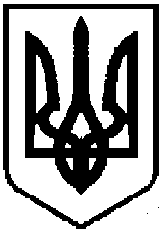 